                                                         Why you should watch modern family   Modern family is a TV show with a huge family of 11 people. I think people should watch it because it’s a really funny TV show that brightens peoples moods making them happy. The TV show has good characters and it gets you hooked and you can’t stop watching it. Modern family is a TV show for adults, but Kids can watch too (If their parents approve of it.) It’s rated 4.8 stars and is pretty accurate to certain life situations. I wouldn’t say that there’s one main character I'd say there is about 11 with a dog. My favourite characters are Gloria, Hayley and Jay. I would say the funniest characters are Mitchell, Phill, Jay and Gloria. The show has won many awards such as the Golden Globe award.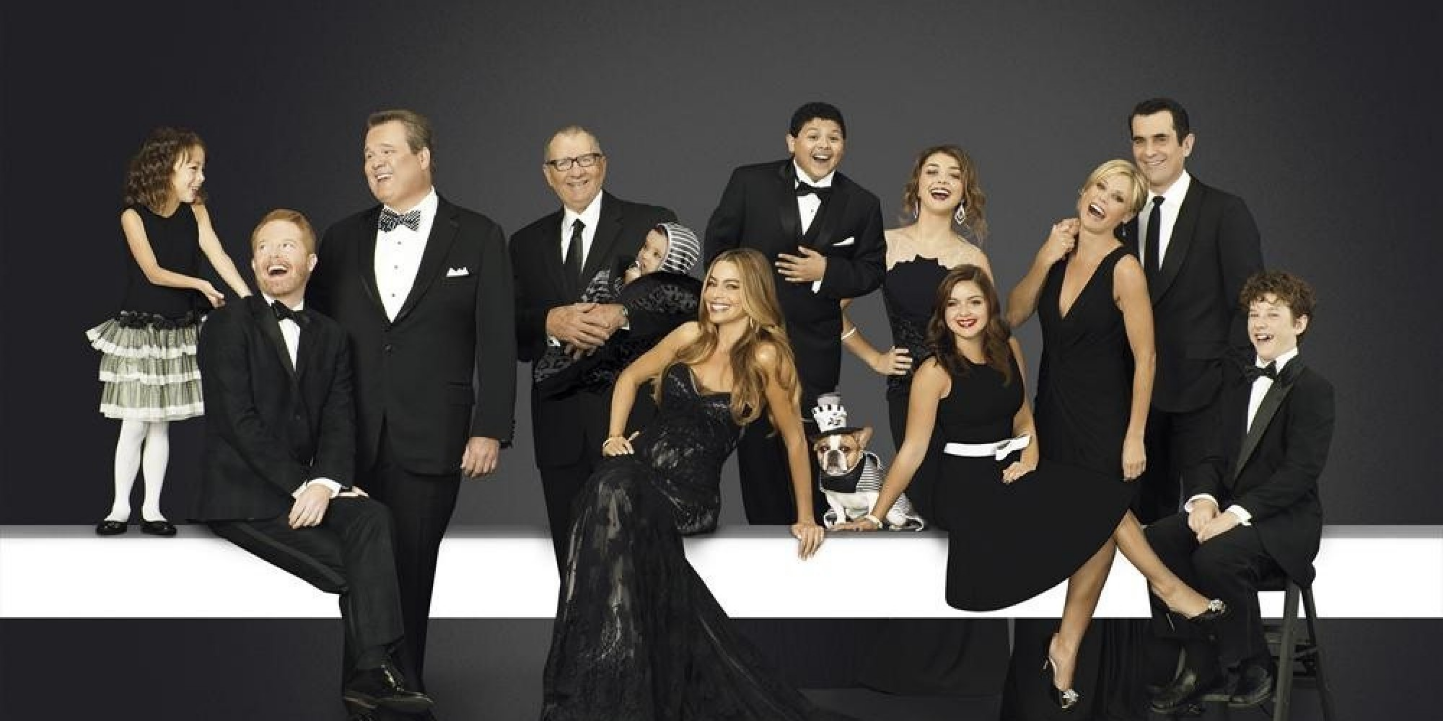 